PHILIPPINES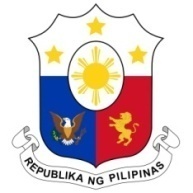 Human Rights Council37th Session of the Working Group on the Universal Periodic Review25 January 2021, Palais des Nations, Geneva, Switzerland RWANDASpeaking Time:   1 min 05 seconds   Thank you, Chair. The Philippines warmly welcomes the delegation of the Republic of Rwanda to the third cycle UPR and thanks it for the presentation of the national report. We acknowledge the efforts undertaken by Rwanda towards institutionalization of human rights in policy and practice since the 2nd cycle, including the adoption of a National Human Rights Action Plan, the adoption of an Anti-Human Trafficking Law, and noteworthy reforms in its family law promoting the rights of women, among others. In a constructive spirit, the Philippines presents the following recommendations for consideration by Rwanda:Forge ahead with the comprehensive assessment of the implementation of its National Human Rights Action Plan;Ensure that its efforts to address poverty are inclusive, gender-responsive, and human rights-based;Strengthen implementation of its anti-human trafficking legislation, ensuring a victim-oriented framework in the process; andEnsure adequate resources for programs focusing on children, especially children with disabilities.We wish Rwanda a successful review. Thank you, Chair. END.